CHITHRA PASSISTANT PROFESSOR IN COMMERCE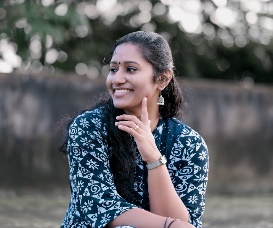 ProfileHighly committed Assistant professor in commerce with 10 years of experience in teaching for graduates and post graduate students with positive attitude, interest to work in any challenging environment and apply the same for the benefit of the organization, work for, thereby to contribute towards the success and achieve personal satisfaction.Employment HistoryPresently working as an Assistant professor in Research department of commerce  from 21/1/2013 Instruct students at graduate and post graduate level in commerce.Assistant in keeping classes orderly and facilitate the smooth running of talks by setting up equipment, distributing notes and organizing questions and answer sessions.M.Ed specialised in Commerce, MG University, KeralaM.Com specialised in Finance, Bharathiar university, TamilNadu  with DistinctionB.com specialised in Incometax, Calicut University, Kerala With DistinctionPositions presently holdingIEDC Nodal officerUniversity examination additional chief examinerTechnical QualificationComputer knowledge in MS Office, Tally,